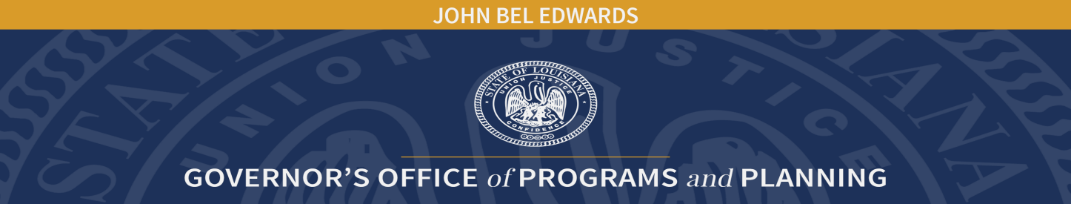 LOUISIANA WOMEN’S POLICY AND RESEARCH COMMISSIONMarch 28th, 2023State Capitol, Governor’s Press Room, 4th Floor Charmaine Caccioppi, Chair Presiding MINUTESMembers in Attendance:Charmaine Caccioppi Renee Antoine Tonya Bolden – BallEmily Dipalma ( Proxy for Ava Dejoie Cates)Sophia Dixon Brown Berkley Durbin Hyacinth MckeeMelissa HortonNancee SorensonDr. Anna MahoneyMakesha JudsonSen. Beth MizellAshely TownsendLynda WoolardSavitri Scott Terri Ricks Public in Attendance:Martha Boyzo Cherrise PicrardCarol Anne MasseyJayme Johnson JaVon Ophelia Butler Victoria Armstrong Wanda Anderson Davis Arleen Garrett MckayGail R. Jackson Ingrid G. AdamsGene TurnerBella Robinson Anne PicradMike PicardMitzi Smith Christy EnriquezLayla MasseyBlanche FanlkRose Armstrong Vanessa PetitMyra Richardson Kaity SmothersAlma AllenCiara HartKimberly AdamsHanna DawleeySara MillerKatrina ItchkowLila BrownRain MarlarMarjorrie KernSamara EttenbergKelly JacksonZoe BurnettShawnda HendersonTiffany FreemanWhitney ColmanNierra PolotzolaJoshua Johnson Jennifer HuereLeilam Armstrong Christy SpeasTrin JohnsonLorond DoakesVanessa LafleuvAva BurasAbby WilhelmJen GomezSonja ChristophezElizabeth ChatelamPamela Allison Tanya ThomasBecca RobinsonLance CantrelleKimberly ThomasTaylor RobinsonMariah WineskiTerrel KentAdina WeitmanGail GowlandJulie Schwam HarrisNacy RawlsShayla PoolStaff in Attendance: Renee Antoine, Office of Women’s Policy, DirectorJy’Asia Sams, Assistant to Director, Governor’s Office on Women’s PolicyCall to Order Renee Antoine called the meeting to order at 12:05 pm and provided a welcome.Renee Antoine took roll and a quorum was established. 
Old Business Approval of Minutes Renee moved to approve the minutes from the December meeting. Shared Learning  Michelle Miller, CBS News Correspondent Presenter: Michelle Michelle is a television journalist who currently works as a correspondent for CBS News in New York City. Miller has received numerous awards for her reporting and Emmy awards for her coverage of Hurricane Katrina and a 60-minute report on child slavery in Haiti. Michelle also is a NY Times best-selling author. She has been recognized for her work by the National Association of Black Journalists.Shared Learning : Unsung Hero Panelist Cherrise Picard, Chez Hope Executive Director of Women and Children Domestic Violence Shelter. working to provide the most effective and comprehensive program of services for those who are victims of domestic abuse and is dedicated to bringing about social, structural, and cultural shifts in our communities that will bring an end to violence.Jayme Johnson, Department of Children and Family Services – Foster Family She ultimately strives to provide children with a safe, loving home and an environment to develop healthy emotional intimacy, trust, and self-esteem with the opportunity to learn valuable life skills.JaVon Ophelia Butler, Music, Art and Movement Instructor for High Risk Youth She works diligently to assist children and ensure that they gain life skills through her Performing Arts training in Acting, Singing, and Dancing.Shirell Parfait-Dardar, Elder Chief of the Grand Caillou/Dulac Band of Biloxi-Chitimacha-Choctaw Tribe Her heroic efforts are focused on advocating for coastal restoration and preservation, development and utilization of alternative energy sources, community resiliency, education, and human rightsMartha Boyzo, Capca Migrant Head Start Center She works at the, Capca Migrant Head Start Center and is committed to breaking the cycle of poverty by providing preschool children from low-income families with a comprehensive curriculum that addresses their emotional, social, health, nutritional, and educational needs.Subcommittee ReportsNew BusinessIntroduction of 2022 Annual Report Provided a one-page highlighter introducing the top priorities the commission has chosen to research in the most recent edition of the Status of Women in Louisiana.The mission of the Louisiana Women's Policy and Research Commission is to identify issues affecting economic security, educational opportunity, social welfare, and overall well-being of women and girls in the state.ECONOMIC SECURITY Equal PayMinimum Wage Paid Family and Medical Leave and Paid Sick LeaveEARLY CHILDHOOD CARE AND EDUCATIONVIOLENCE AGAINST WOMEN Human Trafficking Prevention Criminal Justice ReformHEALTH Reproductive Wellness  Birth Outcomes Maternal Mortality Perinatal Mental Health Substance Use and AbuseDISASTER PREPAREDNESS AND RECOVERY Department of Children and Family Services Preparedness  Department of Children and Family Services RecoveryPublic Comments/Events There were no public comments. AdjournmentThere being no other business or public comment, the meeting adjourned at 1:05 PM. 